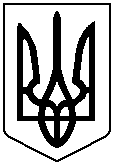 УКРАЇНАДНІСТРІВСЬКИЙ НАВЧАЛЬНО-ВИХОВНИЙ КОМПЛЕКС«ЗАГАЛЬНООСВІТНІЙ НАВЧАЛЬНИЙ ЗАКЛАД - ДОШКІЛЬНИЙ НАВЧАЛЬНИЙ ЗАКЛАД»Кельменецького району  Чернівецької областіс.Дністрівка, Кельменецького району, Чернівецької області,60141 тел./факс: (03732) 2-84-10  Е-mail: school_dnistrivka@ukr.net   Код  ЄДРПОУ  36750221НАКАЗ17.03.2020                                                                                                  № 17Про запобігання та протидію булінгу    На виконання  наказу МОНУ від 28.12.2019 № 1646 «Про питання реагування на випадки булінгу (цькування) та застосування заходів виховного впливу в закладах освіти», відповідно до абзацу дев’ятого частини першої статтті 64 Закону України  «Про освіту», згідно пункту 8 положення про Міністерство освіти і науки України, затвердженого постановою Кабінету Міністрів України від 16 жовтня 2014 року № 630 ( із змінами),  наказу відділу освіти Кельменецької РДА від13.03.2020 р.№64 « Про затвердження плану заходів по протидії булінгу (цькування) у закладах освіти району на 2019-2020 роки», та з метою створення безпечного освітнього середовища в закладах освіти,НАКАЗУЮ:Створити комісію з питань запобігання, реагування  на випадки   булінгу (цькування) та застосування заходів виховного впливу в складі:Голови комісії - директора НВК  Цекало З.І.;Заступника голови комісії - Заступника директора з навчально-виховної роботи Тимчик Н.В.;Секретаря комісії - вчителя основ здоров’я Грифлюк О.В.;Членів комісії:Медичної сестри Заставнецької Л.О.,Голови профспілки  Грифлюк Л.А.,Голови батьківського комітету Гричанюка І.Г.Затвердити план заходів, щодо запобігання та протидії боулінгу, що додається.Членам комісії та класним керівникам, вчителям- предметникам:Під час освітнього процесу тримати на контролі та не допускати випадки   булінгу в навчальному  закладі;У разі виявлення булінгу (цькування) повідомляти відділ освіти, службу у справах дітей, центр соціальних  служб для сім'ї;У роботі користуватися порядком реагування на випадки булінгу, затвердженого наказом МОНУ від 28.12.2019 № 1646 «Про питання реагування на випадки булінгу (цькування) та застосування заходів виховного впливу в закладах освіти». Заступнику з навчально-виховної роботи Тимчик Н.В. та класним керівникам:                                                                                                                                 4.1.У плані виховної роботи включити пункти організації  належних заходів безпеки відповідно до законодавства;4.2.Контроль за використанням засобів електронних комунікацій малолітніми чи неповнолітніми здобувачами освіти під час освітнього процесу.5.Контороль за виконання наказу залишаю за собою.Директор НВК                                                         З.І.ЦекалоЗ наказом ознайомлені:                                            Н.В.Тимчик                                                                                                                                                М.М.Крушенівська                                                                                М.В.Крецу                                                Т.В.Чебан                                            І.І.Руда                                                       А.А.Гацманюк                                                      Л.А.Грифлюк                                                 Л.І.Марчук                                                  Д.В.Гончар                                                      О.В.Грифлюк                                                                                                                                   О.В.Назарчук	                   				  	 	                  І.В.Кормиш					                                      В.М.Василіка                                                                                    Л.О.ЗаставнецькаЗАТВЕРДЖЕНОнаказом  по НВК 17.03.2020  № 17План заходів, щодо запобігання та протидії булінгуна 2019-2020 навчальний рік№Вид роботи1.Вивчення законодавчих документів, практик протидії булінгу (цькуванню).2.Організація постійного чергування в місцях загального користування (їдальня, коридор, роздягальня, шкільне подвір’я) технічними приміщеннями.3.Перевірка приміщень, територій НВК з метою виявлення місць, які потенційно можуть бути небезпечними та сприятливими для вчинення боулінгу (цькування).4.Розгляд заяв про випадки булінгу. 5.Ознайомлення учасників освітнього процесу  з програмою «Вирішення конфлікту мирним шляхом. Базові навички медіації»6.Контроль стану попередження випадків булінгу7.Міні-тренінг «Як навчити дітей безпечної поведінки в інтернеті»8.Складання порад «Як допомогти дітям упоратися з булінгом.»9.Засідання методоб'єднання класних керівників на тему: «Протидія булінгу в учнівському колективі»10.Круглий  стіл для батьків «Поговоримо про булінг та кібербулінг»11.Круглий стіл для педколективу «Безпечна школа. Маски булінгу»12.Проведення зустрічі  з представниками соціальної служби.13.Години відвертого спілкування за участю представників національної поліції, вторинної правової допомоги «Не допускай проявів булінгу над собою. Допоможи другу»14.Проведення профілактичних форм роботи  по протидії булінгу (цькування)15.Складання порад «Як допомогти  дітям упоратися з булінгом»16.Конкурс дитячих малюнків «Мій світ без цькування», «Мої дитячі мрії та добрі справи»